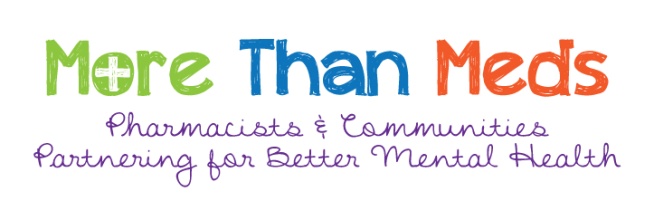 Pharmacists POST-Training ReportProvide details about your training event, ideally within a week of its completion. If you have provided contact information about each pharmacist trained you do not need to repeat it again. However, please verify the name of each person who completed the training. Also provide a description of the training event and your comments on how it went. Date, time, & duration LocationTrainers’ namesDescription of  training eventCommentary of training eventTrainee #1Trainee #4NameNamePractice site (specific pharmacy)If not previously reportedPractice site (specific pharmacy)If not previously reportedWork tel. If not previously reportedWork tel. If not previously reportedEmailIf not previously reportedEmailIf not previously reportedTrainee #2Trainee #5NameNamePractice site (specific pharmacy)If not previously reportedPractice site (specific pharmacy)If not previously reportedWork tel. If not previously reportedWork tel. If not previously reportedEmailIf not previously reportedEmailIf not previously reportedTrainee #3NamePractice site (specific pharmacy)If not previously reportedWork tel. If not previously reportedEmailIf not previously reported